REQUERIMENTO DE TRANFERÊNCIA DE POLO – CURSOS EADRegulamento dos Cursos de Graduação e Pós-Graduação em EaD (UFCA). Regulamento em tramitação nas instâncias coletivas: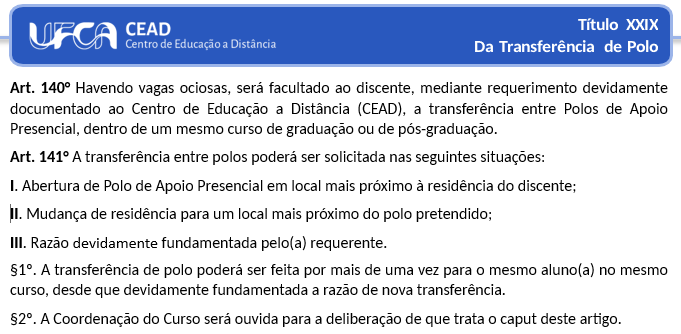 1. COMO SOLICITAR A TRANSFERÊNCIA DE POLO: Para obter transferência do polo de apoio presencial pelo qual optou quando do ingresso nos Cursos EaD de Graduação e de pós-graduação UAB/UFCA, o aluno deverá apresentar:REQUERIMENTO DE TRANFERÊNCIA DE POLO – CURSOS EADLink: Documento em pdfLink: Documento editável2. COMO ENVIAR O REQUERIMENTO DE TRANSFERÊNCIA DE POLO: Após preencher corretamente, data e assinar o REQUERIMENTO DE TRANFERÊNCIA DE POLO, o(a) requerente deve abrir serviço de Ticket, via este link:  https://atendimento.ufca.edu.br/open.php, preenchendo, conforme figura abaixo, escolher o arquivo (documento) e enviar.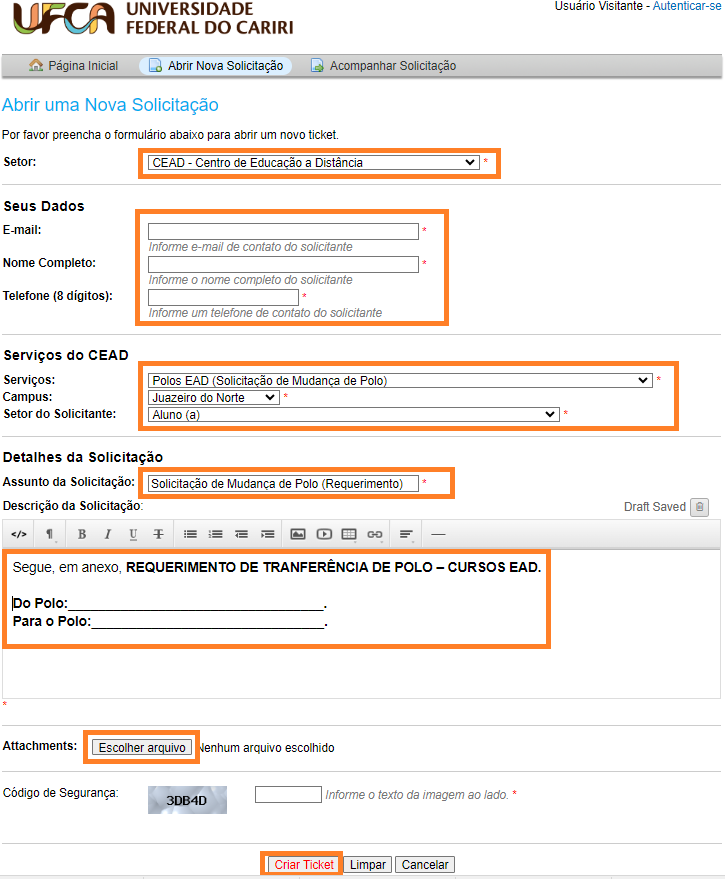 Serviço:Centro de Educação a Distância – CEAD-UFCADiretoria Adjunta - Antonio Batista